福祉サービス提供者のみなさんへ　日頃の仕事の中で…様々なクレームがありませんか？　　　　そんなときの…解決を…みなさんは対応できていますか？そんな皆様のお悩みの解決に！「苦情の構造」の著者！　　　西九州大学　大学院教授　倉田　康路　氏が講演！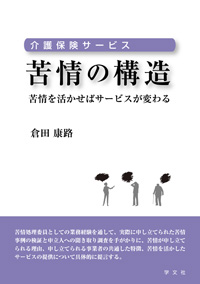 平成27年9月12日（土）13:３０～16:5０平戸市社会福祉センターこの機会に 苦情の活かし方を学んでは…お申し込みは、平戸市社会福祉協議会まで！詳しくは、平戸市社会福祉協議会ホームページ（http://www.sha-kyo.net）または、お電話で（TEL　０９５０-２２-２１８０）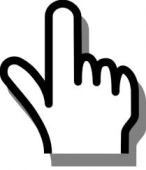 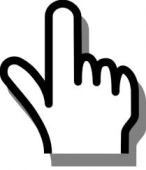 